MADONAS NOVADA PAŠVALDĪBA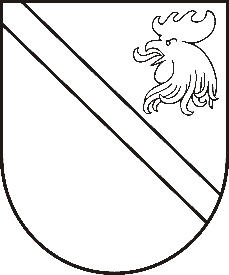 Reģ. Nr. 90000054572Saieta laukums 1, Madona, Madonas novads, LV-4801t. 64860090, fakss 64860079, e-pasts: dome@madona.lv___________________________________________________________________________MADONAS NOVADA PAŠVALDĪBAS DOMESLĒMUMSMadonā2019.gada 21.maijā								Nr.206									(protokols Nr.8, 27.p.)Par grozījumiem Madonas novada pašvaldības domes 22.01.2019. lēmumā Nr.22 (protokols Nr.1, 22.p.)  “Par programmai “Latvijas skolas soma” paredzēto valsts budžeta līdzekļu sadali Madonas novada pašvaldības vispārējās pamatizglītības un vispārējās vidējās izglītības iestādēm”Saskaņā ar Madonas novada pašvaldības domes 22.01.2019.lēmumu Nr.22 (protokols Nr.1, 22.p.)  “Par programmai “Latvijas skolas soma” paredzēto valsts budžeta līdzekļu sadali Madonas novada pašvaldības vispārējās pamatizglītības un vispārējās vidējās izglītības iestādēm” tika veikta iniciatīvas “Latvijas skolas soma” valsts budžeta līdzekļu sadale. Ņemot vērā projekta ietvaros notikušās aktivitātes, to izmaksas un izglītojamo dalību konkr;etos pasākumos, ir nepieciešam veikt grozījumus iepriekš piešķirtā finansējuma apmērā izglītības iestādēm.Noklausījusies Izglītības nodaļas vadītājas S.Seržānes sniegto informāciju, ņemot vērā 21.05.2019. Finanšu un attīstības komitejas atzinumu, atklāti balsojot: PAR - 13 (Agris Lungevičs, Zigfrīds Gora, Ivars Miķelsons, Andrejs Ceļapīters, Andris Dombrovskis, Antra Gotlaufa, Gunārs Ikaunieks, Valda Kļaviņa, Valentīns Rakstiņš, Andris Sakne, Rihards Saulītis, Aleksandrs Šrubs, Gatis Teilis), PRET – NAV, ATTURAS – NAV, Madonas novada pašvaldības dome  NOLEMJ:  Izdarīt grozījumus Madonas novada pašvaldības vispārējās pamata un vispārējās vidējās izglītības iestādēm programmas “Latvijas skolas soma” īstenošanai paredzēto valsts budžeta līdzekļu sadalē, saskaņā ar pievienoto sarakstu.Programmas “Latvijas skolas soma” valsts budžeta līdzekļu sadales saraksts Madonas novada pašvaldības vispārējās pamatizglītības un vispārējās vidējās izglītības iestādēm pievienots protokolam.Domes priekšsēdētājs						A.Lungevičs